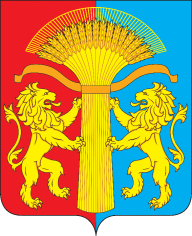 АДМИНИСТРАЦИЯ КАНСКОГО РАЙОНА КРАСНОЯРСКОГО КРАЯПОСТАНОВЛЕНИЕ10.08.2018				г. Канск				№ 360-пгОб утверждении Положения о межведомственной комиссии по социальной профилактике правонарушений в Канском районеВ соответствии с Федеральным законом от 06.10.2003 №131-ФЗ «Об общих принципах  организации местного самоуправления в Российской Федерации»,  в целях организации взаимодействия органов местного самоуправления и общественных объединений по вопросам профилактики  правонарушений на территории муниципального образования Канский район руководствуясь статьей 30 Федерального закона от 23.06.2016 N 182-ФЗ «Об основах системы профилактики правонарушений в Российской Федерации»  статьями 38, 40 Устава Канского района Красноярского края, ПОСТАНОВЛЯЮ:Создать межведомственную комиссию по социальной профилактике правонарушений в Канском районе.Утвердить Положение о межведомственной комиссии по социальной профилактике правонарушений в Канском районе согласно приложению № 1.Контроль за исполнением настоящего постановления возложить на заместителя Главы Канского района по взаимодействию с органами государственной власти и местного самоуправления Котина В.Н.Признать утратившим силу:5.1. Постановление администрации Канского района от 11.10.2012 № 852-пг «Об утверждении положения «О межведомственной комиссии по социальной профилактике правонарушений на территории Канского района»;5.2. Постановление администрации Канского района от 09.11.2017 № 507-пг «О внесении изменений в постановление администрации района от 11.10.2012 № 852-пг «Об утверждении положения «О межведомственной комиссии по социальной профилактике правонарушений на территории Канского района»;5.3. Постановление администрации Канского района от 12.05.2015 № 248-пг «О внесении изменений в постановление администрации района от 11.10.2012 № 852-пг «Об утверждении положения «О межведомственной комиссии по социальной профилактике правонарушений на территории Канского района»;5.4. Постановление администрации Канского района от 29.08.2016 № 384-пг «О внесении изменений в постановление администрации района от 11.10.2012 № 852-пг «Об утверждении положения «О межведомственной комиссии по социальной профилактике правонарушений на территории Канского района».Настоящее постановление вступает в силу в день, следующий за днем его опубликования в официальном печатном издании «Вести Канского района» и подлежит размещению на официальном сайте муниципального образования Канский район в информационно-телекоммуникационной сети «Интернет».Приложение № 1 к постановлению администрации Канского районаот _10.08.2018 №_360-пгПоложениео межведомственной комиссии по социальной профилактике правонарушений в Канском районе1. ОБЩИЕ ПОЛОЖЕНИЯ1.1. Межведомственная комиссия по социальной профилактике правонарушений в Канском районе (далее - Комиссия) образуется в целях организации взаимодействия органов местного самоуправления  и общественных объединений по вопросам  профилактики правонарушений на территории муниципального образования Канский район.1.2. Комиссия в своей деятельности руководствуется Конституцией Российской Федерации, федеральными законами, указами и распоряжениями Президента Российской Федерации, постановлениями и распоряжениями Правительства Российской Федерации, Законами Красноярского края, указами и распоряжениями Губернатора Красноярского края, постановлениями и распоряжениями Правительства Красноярского края, муниципальными правовыми актами, а также настоящим Положением.1.3. Деятельность Комиссии основывается на принципах приоритета прав и законных интересов человека и гражданина при осуществлении профилактики правонарушений, законности, обеспечения системности и единства подходов при осуществлении профилактики правонарушений, открытости, непрерывности, последовательности, своевременности, объективности, достаточности и научной обоснованности принимаемых мер профилактики правонарушений.2. ПОЛНОМОЧИЯ КОМИССИИ2.1.  К полномочиям Комиссии относятся:1) проведение анализа состояния социальной профилактики правонарушений  на  территории  Канского района  с последующей выработкой рекомендаций по повышению  эффективности этой работы;2) заслушивание отчетов председателей комиссий по социальной профилактике сельских поселений по проделанной работе в сфере профилактики правонарушений на территории муниципальных образований;3) содействие и координация деятельности комиссий по социальной профилактике сельских поселений;4) предоставление Главе района, органам местного самоуправления информации о состоянии работы по социальной профилактике правонарушений в районе, внесение рекомендаций по повышению эффективности этой работы.3. ПРАВА КОМИССИИ3.1 Комиссия имеет право:1) разрабатывать муниципальные программы в сфере профилактики правонарушений;2) давать рекомендации комиссиям по социальной профилактике сельских поселений в части осуществления их деятельности; 3) получать в установленном порядке на безвозмездной основе от государственных, общественных и иных организаций и должностных лиц документы, материалы и информацию, необходимые для обеспечения деятельности комиссии, кроме сведений, составляющих государственную и коммерческую тайну;4) освещать работу Комиссии в средствах массовой информации;5) анализировать ход реализации решений комиссии, мероприятий по социальной профилактике правонарушений в районе органами местного самоуправления, муниципальными учреждениями и общественными объединениями, заслушивать по этим вопросам информацию руководителей указанных органов и объединений.4. ПОРЯДОК ДЕЯТЕЛЬНОСТИ КОМИССИИ4.1. Состав Комиссии утверждается распоряжением администрации Канского района. 4.2. Руководство деятельностью Комиссии осуществляет председатель Комиссии.4.3. Председатель ведет заседание Комиссии и организует её работу, принимает решение о проведении заседаний Комиссии при возникновении необходимости безотлагательного рассмотрения вопросов, относящихся к ее полномочиям, утверждает повестку заседания Комиссии, а также распределяет обязанности между членами комиссии. В случае отсутствия Председателя, заседание Комиссии ведет заместитель.4.4. Комиссия осуществляет свою деятельность в соответствии с планами работы на полугодие, рассматриваемыми на его  заседаниях, с последующим их утверждением председателем комиссии или его заместителем.4.5. Комиссия правомочна рассматривать вопросы повестки дня, если на ее заседании присутствует более половины членов.4.5. Председатели комиссий по социальной профилактике сельских поселений Канского района являются членами межведомственной комиссии по социальной профилактике правонарушений в Канском районе с правом совещательного голоса.4.6. В работе Комиссии могут принимать участие  Канский межрайонный прокурор или по его поручению иные должностные лица Канской межрайонной прокуратуры и представители иных субъектов профилактики правонарушений, указанных в статье 5 Федерального закон от 23.06.2016 N 182-ФЗ «Об основах системы профилактики правонарушений в Российской Федерации». 4.7. Заседания Комиссии проводятся, как правило, не реже одного раза в квартал, а также в случае необходимости безотлагательного  рассмотрения вопросов, относящихся к ее полномочиям, и оформляются протокольно. Протоколы ведутся и заверяются секретарем Комиссии.4.8. Подготовка материалов на заседания Комиссии, проектов ее решений осуществляется ее членами в соответствии с распределением обязанностей между ними.4.9. Материалы  и проекты решений должны быть  представлены в Комиссию не позднее,  чем за пять рабочих дней до дня  проведения заседания, а в случае безотлагательного  рассмотрения вопроса представляются  немедленно.4.10. Организационно-технические  функции по подготовке  и проведению заседаний Комиссии, а также ведение  делопроизводства Комиссии  осуществляет ее секретарь.4.11. Комиссия по предметам  своего ведения принимает решения  открытым голосованием простым большинством голосов. Решения Комиссии подписываются председателем Комиссии или его заместителем.Глава Канского районаКрасноярского края____________А.А. Заруцкий